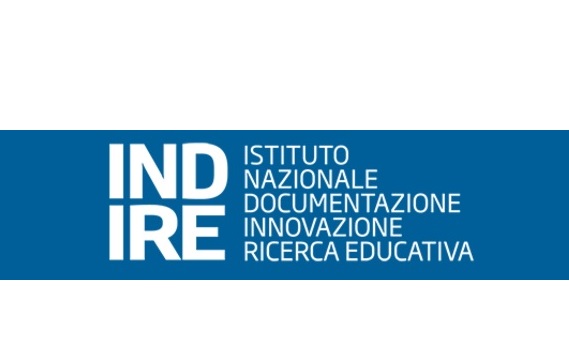 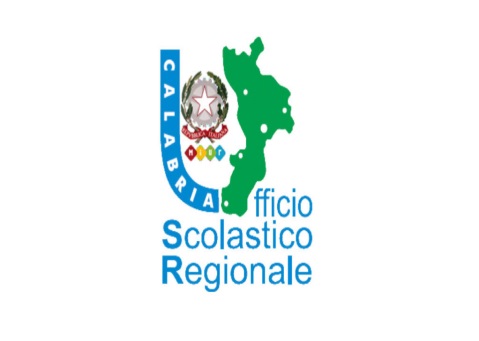 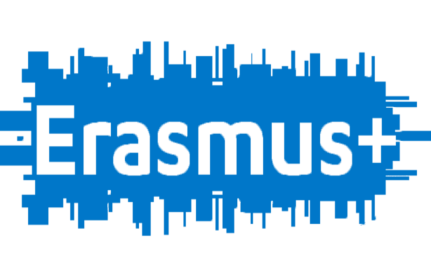 Gentilissime/i Si segnala la Conferenza europea  "Pupil mobility in Europe – making inclusion a reality" organizzata dall'Agenzia Erasmus+ tedesca, che si terrà a Bonn il 11-13 maggio 2020. La Conferenza è rivolta a ai Dirigenti/insegnanti di scuole di qualsiasi ordine e grado e la scadenza per candidarsi è il 14/02/2020: selezioneremo 4 (quattro) partecipanti tra scuole che non hanno mai partecipato ad un KA2, e 4 (quattro) partecipanti da scuole che hanno invece esperienze in progetti KA2 particolarmente inclusivi (soprattutto se l'inclusione riguarda la mobilità degli alunni).Tutte le info e i documenti per candidarsi sono sul  sito:http://www.erasmusplus.it/la-mobilita-degli-alunni-in-europa-rendere-linclusione-una-realta/ 
Laura NavaIstituto Nazionale di Documentazione, Innovazione e Ricerca EducativaVia M. Buonarroti, 10 - 50122 - FirenzeSede di Via C. Lombroso 6/15 - 50134 - FirenzeT +39 055 2380363erasmusplus.it  USR PER LA CalabriaReferente pedagogico regionale  eTwinning-Erasmus  prof.ssa  Rosa Suppa_ tel. 0961/734452 e-mail rosa.suppa2 @istruzione.itReferente istituzionale  dott. Giulio Benincasa –tel. 0961/734573 e-mail giulio.benincasa@istruzione.it